Подготовительная к школе группа18-22 маяТема недели «Игрушки»Игра «Жадина»: Таня и Ваня подарили тебе свои игрушки. Чьи это игрушки теперь? (Мой самолет. Моя пирамидка. И т. д.)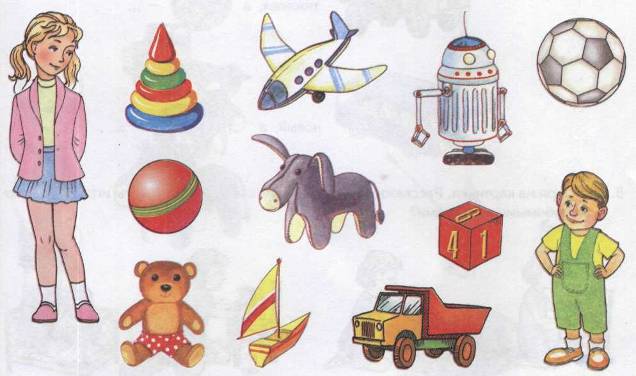 Посмотри на картинки. Расскажи, как дети играли с игрушками. Как ты играешь со своими любимыми игрушками?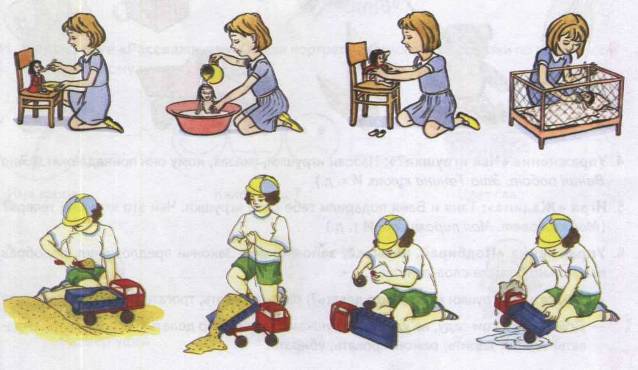 Запиши примеры и реши их.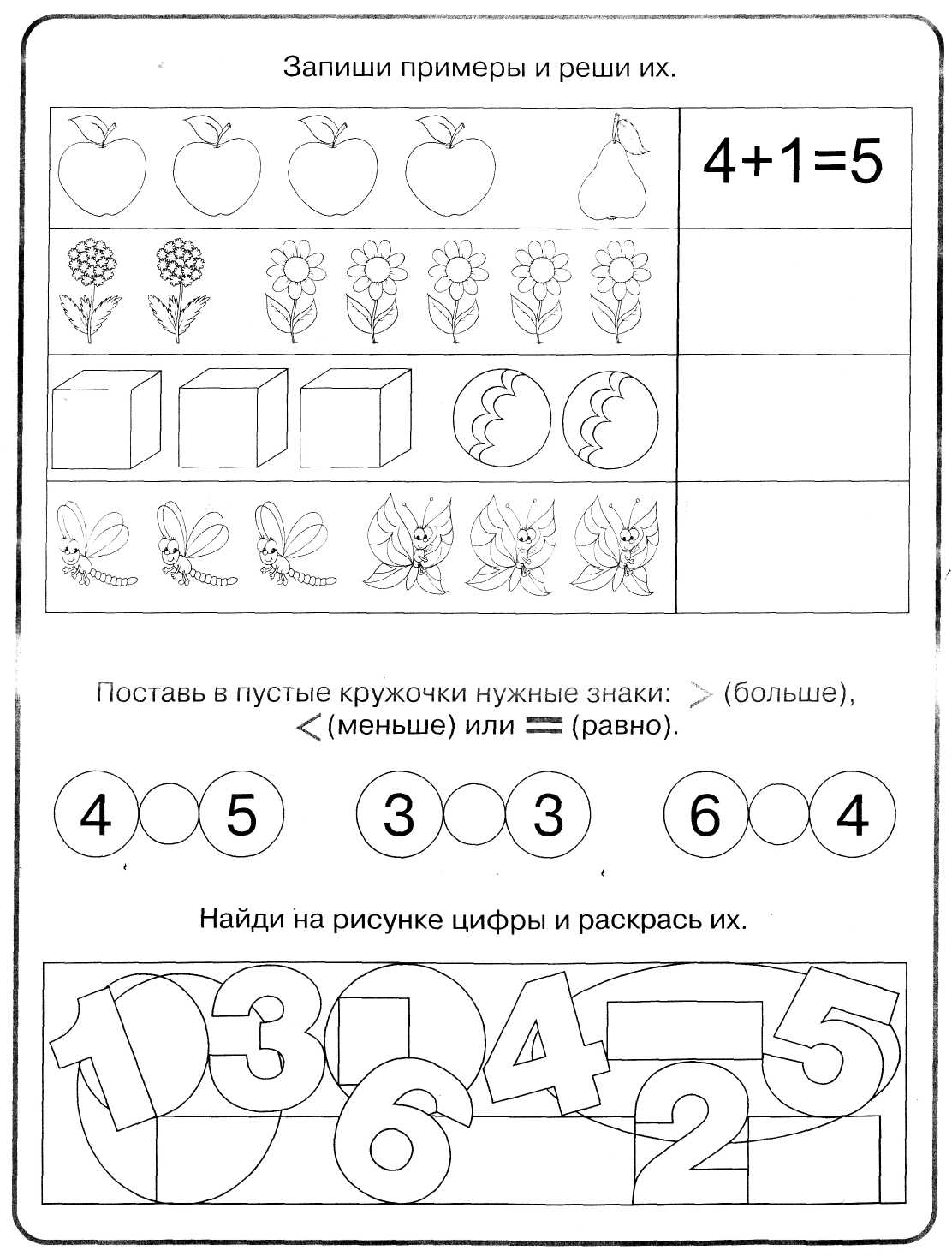 Угадать, какие буквы спрятались в траве. Дорисовать и раскрасить  буквы красным карандашом.